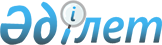 Об утверждении Правил оказания социальной помощи, установления размеров и определения перечня отдельных категорий нуждающихся граждан
					
			Утративший силу
			
			
		
					Решение маслихата города Костаная Костанайской области от 7 октября 2013 года № 170. Зарегистрировано Департаментом юстиции Костанайской области 1 ноября 2013 года № 4283. Утратило силу решением маслихата города Костаная Костанайской области от 23 июня 2015 года № 330

      Сноска. Утратило силу решением маслихата города Костаная Костанайской области от 23.06.2015 № 330 (вводится в действие по истечении десяти календарных дней после дня его первого официального опубликования).      В соответствии с пунктом 2-3 статьи 6 Закона Республики Казахстан от 23 января 2001 года "О местном государственном управлении и самоуправлении в Республике Казахстан", постановлением Правительства Республики Казахстан от 21 мая 2013 года № 504 "Об утверждении Типовых Правил оказания социальной помощи, установления размеров и определения перечня отдельных категорий нуждающихся граждан" Костанайский городской маслихат РЕШИЛ:



      1. Утвердить прилагаемые Правила оказания социальной помощи, установления размеров и определения перечня отдельных категорий нуждающихся граждан.



      2. Настоящее решение вводится в действие по истечении десяти календарных дней после дня его первого официального опубликования и распространяет свое действие на отношения, возникшие с 01 октября 2013 года.      Председатель сессии, депутат

      по избирательному округу № 2               М. Джантурин      Секретарь Костанайского

      городского маслихата                       Н. Халыков      СОГЛАСОВАНО:      Руководитель государственного

      учреждения "Отдел занятости

      и социальных программ

      акимата города Костаная"

      __________ В. Константинов      Руководитель государственного

      учреждения "Отдел экономики

      и бюджетного планирования

      акимата города Костаная"

      ______________ Н. Дорошок

 

Утверждены            

решением Костанайского     

городского маслихата      

от 7 октября 2013 года № 170   Правила оказания социальной помощи, установления размеров и определения перечня отдельных категорий нуждающихся граждан 

1. Общие положения      1. Настоящие Правила оказания социальной помощи, установления размеров и определения перечня отдельных категорий нуждающихся граждан (далее – Правила) разработаны в соответствии с Законом Республики Казахстан от 23 января 2001 года "О местном государственном управлении и самоуправлении в Республике Казахстан", постановлением Правительства Республики Казахстан от 21 мая 2013 года № 504 "Об утверждении Типовых правил оказания социальной помощи, установления размеров и определения перечня отдельных категорий нуждающихся граждан" (далее – Типовые правила) и определяют порядок оказания социальной помощи, установления размеров и определения перечня отдельных категорий нуждающихся граждан.



      2. Основные термины и понятия, которые используются в настоящих Правилах:

      1) памятные даты - события, имеющие общенародное историческое, духовное и культурное значение, и, оказавшие влияние на ход истории Республики Казахстан;

      2) специальная комиссия - комиссия, создаваемая решением акима города Костаная, по рассмотрению заявления лица (семьи), претендующего на оказание социальной помощи в связи с наступлением трудной жизненной ситуации;

      3) прожиточный минимум - необходимый минимальный денежный доход на одного человека, равный по величине стоимости минимальной потребительской корзины, рассчитываемой органом статистики в областях, городе республиканского значения, столице;

      4) праздничные дни – дни национальных и государственных праздников Республики Казахстан;

      5) среднедушевой доход семьи (гражданина) – доля совокупного дохода семьи, приходящаяся на каждого члена семьи в месяц;

      6) трудная жизненная ситуация - ситуация, объективно нарушающая жизнедеятельность гражданина, которую он не может преодолеть самостоятельно;

      7) уполномоченный орган – исполнительный орган города республиканского значения, столицы, района (города областного значения), района в городе в сфере социальной защиты населения, финансируемый за счет местного бюджета, осуществляющий оказание социальной помощи;

      8) уполномоченная организация – Костанайский областной филиал Республиканского государственного казенного предприятия "Государственный центр по выплате пенсий Министерства труда и социальной защиты населения Республики Казахстан";

      9) участковая комиссия – комиссия, создаваемая решением акимов соответствующих административно–территориальных единиц для проведения обследования материального положения лиц (семей), обратившихся за социальной помощью, и подготовки заключений;

      10) предельный размер – утвержденный максимальный размер социальной помощи.



      3. Для целей настоящих Правил под социальной помощью понимается помощь, предоставляемая местными исполнительными органами в денежной форме отдельным категориям нуждающихся граждан (далее - получатели) в случае наступления трудной жизненной ситуации, а также к памятным датам и праздничным дням.



      4. Социальная помощь предоставляется единовременно и (или) периодически (ежемесячно, ежеквартально, 1 раз в полугодие).



      5. Праздничным днем является День Победы – 9 Мая. 

2. Перечень категорий получателей социальной помощи и размеры социальной помощи      6. Ежемесячная социальная помощь без учета доходов оказывается:

      1) участникам и инвалидам Великой Отечественной войны, на бытовые нужды, в размере 10 месячных расчетных показателей;

      2) лицам, приравненным по льготам и гарантиям к участникам и инвалидам Великой Отечественной войны, другим категориям лиц, приравненных по льготам и гарантиям к участникам войны, на бытовые нужды, в размере 3 месячных расчетных показателей.

      Сноска. Пункт 6 с изменением, внесенным решением маслихата города Костаная Костанайской области от 16.05.2014 № 233 (вводится в действие по истечении десяти календарных дней после дня его первого официального опубликования).



      7. Единовременная социальная помощь оказывается следующим гражданам, оказавшимся в трудной жизненной ситуации, а также отдельным категориям граждан к праздничному дню:

      1) инвалидам всех категорий, на лечение и обследование, без учета доходов, в размере не более 50 месячных расчетных показателей;

      2) инвалидам всех категорий для возмещения расходов, связанных с их проездом в реабилитационные центры и обратно, без учета доходов, в размере не более 3 месячных расчетных показателей;

      3) молодежи из многодетных и неполных семей, имеющих среднедушевой доход ниже величины прожиточного минимума установленного по Костанайской области (далее - прожиточный минимум) за последние двенадцать месяцев предшествующих дате обращения, а также без учета доходов, молодежи продолжающей обучение за счет средств местного бюджета, выпускникам детских домов, детям-сиротам и детям, оставшимся без попечения родителей в возрасте до двадцати девяти лет, по фактическим затратам, для оплаты очной формы обучения, связанной с получением первоначального технического и профессионального образования, послесреднего и высшего образования, за исключением лиц, являющихся обладателями образовательных грантов, получателями иных видов выплат из государственного бюджета, направленных на оплату обучения в организации образования, перечисляемая двумя частями в течение учебного года в размере не более 400 месячных расчетных показателей;

      4) лицам, больным заразной формой туберкулеза, выписанным из специализированной противотуберкулезной медицинской организации, на дополнительное питание, без учета доходов, в размере не более 15 месячных расчетных показателей;

      5) одиноко проживающим инвалидам, не имеющим дохода, кроме государственного пособия и специального государственного пособия, в размере не более 15 месячных расчетных показателей;

      6) лицам из семей, имеющих среднедушевой доход ниже величины прожиточного минимума за квартал, предшествующий кварталу обращения, на погребение умерших родственников, супругов, зарегистрированных на день смерти в качестве безработных в уполномоченном органе, а также малообеспеченным семьям на погребение несовершеннолетних детей, в размере 15 месячных расчетных показателей;

      7) лицам из семей, имеющих среднедушевой доход ниже величины прожиточного минимума за квартал, предшествующий кварталу обращения, на бытовые нужды, в размере не более 15 месячных расчетных показателей;

      8) гражданину (семье), пострадавшему вследствие стихийного бедствия или пожара, без учета доходов, в размере не более 70 месячных расчетных показателей;

      9) участникам и инвалидам Великой Отечественной войны, ко Дню Победы в Великой Отечественной войне, без учета доходов, в размере 150000 тенге;

      10) лицам, приравненным по льготам и гарантиям к участникам и инвалидам Великой Отечественной войны, другим категориям лиц, приравненных по льготам и гарантиям к участникам войны, а также лицам проработавшим (прослужившим) не менее шести месяцев с 22 июня 1941 года по 9 мая 1945 года и не награжденные орденами и медалями бывшего Союза Советских Социалистических Республик за самоотверженный труд и безупречную воинскую службу в тылу в годы Великой Отечественной войны, ко Дню Победы в Великой Отечественной войне, в размере 5 месячных расчетных показателей.

      Сноска. Пункт 7 с изменением, внесенным решением маслихата города Костаная Костанайской области от 23.01.2015 № 285 (вводится в действие по истечении десяти календарных дней после дня его первого официального опубликования).



      8. Основаниями для отнесения граждан к категории нуждающихся при наступлении трудной жизненной ситуации являются:

      1) основания, предусмотренные законодательством Республики Казахстан;

      2) причинение ущерба гражданину (семье) либо его имуществу вследствие стихийного бедствия или пожара либо наличие социально-значимого заболевания;

      3) наличие среднедушевого дохода, не превышающего порога, установленного местными представительными органами в кратном отношении к прожиточному минимуму.

      Установить порог среднедушевого дохода в размере однократного прожиточного минимума по Костанайской области.



      9. Социальная помощь при наступлении трудной жизненной ситуации вследствие стихийного бедствия или пожара оказывается не позднее трех месяцев со дня наступления указанных событий.



      10. Размер оказываемой социальной помощи в каждом отдельном случае определяет специальная комиссия и указывает его в заключении о необходимости оказания социальной помощи. 

3. Порядок оказания социальной помощи      11. Социальная помощь к праздничному дню оказывается по списку, утверждаемому местным исполнительным органом по представлению уполномоченной организации либо иных организаций без истребования заявлений от получателей.



      12. Ежемесячная социальная помощь лицам, указанным в пункте 6 настоящих Правил, получавшим ее до вступления в силу настоящих Правил, оказывается без истребования заявлений от получателей. Вновь обратившиеся заявители представляют заявление с приложением следующих документов:

      1) документ, удостоверяющий личность;

      2) документ, подтверждающий социальный статус заявителя;

      3) документ, подтверждающий регистрацию по постоянному месту жительства.



      13. Для получения социальной помощи при наступлении трудной жизненной ситуации заявитель от себя или от имени семьи в уполномоченный орган представляет заявление с приложением следующих документов:

      1) документ, удостоверяющий личность;

      2) документ, подтверждающий регистрацию по постоянному месту жительства;

      3) сведения о составе лица (семьи) согласно приложению 1 к Типовым правилам;

      4) сведения о доходах лица (членов семьи), указанных в подпунктах 3), 6), 7) пункта 7 настоящих Правил;

      5) акт и/или документ, подтверждающий наступление трудной жизненной ситуации.



      14. Документы предоставляются в подлинниках и копиях для сверки, после чего подлинники документов возвращаются заявителю.



      15. При поступлении заявления на оказание социальной помощи при наступлении трудной жизненной ситуации уполномоченный орган в течение одного рабочего дня направляет документы заявителя в участковую комиссию для проведения обследования материального положения лица (семьи).



      16. Участковая комиссия в течение двух рабочих дней со дня получения документов проводит обследование заявителя, по результатам которого составляет акт о материальном положении лица (семьи), подготавливает заключение о нуждаемости лица (семьи) в социальной помощи, по формам согласно приложениям 2, 3 к Типовым правилам и направляет их в уполномоченный орган.



      17. В случае недостаточности документов для оказания социальной помощи уполномоченный орган запрашивает в соответствующих органах сведения, необходимые для рассмотрения представленных для оказания социальной помощи документов.



      18. В случае невозможности представления заявителем необходимых документов в связи с их порчей, утерей, уполномоченный орган принимает решение об оказании социальной помощи на основании данных иных уполномоченных органов и организаций, имеющих соответствующие сведения.



      19. Уполномоченный орган в течение одного рабочего дня со дня поступления документов от участковой комиссии производит расчет среднедушевого дохода лица (семьи) в соответствии с законодательством Республики Казахстан и представляет полный пакет документов на рассмотрение специальной комиссии.



      20. Специальная комиссия в течение двух рабочих дней со дня поступления документов выносит заключение о необходимости оказания социальной помощи, при положительном заключении указывает размер социальной помощи.



      21. Уполномоченный орган в течение восьми рабочих дней со дня регистрации документов заявителя на оказание социальной помощи принимает решение об оказании либо об отказе в оказании социальной помощи на основании принятых документов и заключения специальной комиссии о необходимости оказания социальной помощи.

      В случаях, указанных в пунктах 17 и 18 настоящих Правил, уполномоченный орган принимает решение об оказании либо об отказе в оказании социальной помощи в течение двадцати рабочих дней со дня принятия документов от заявителя.



      22. Уполномоченный орган письменно уведомляет заявителя о принятом решении (в случае отказа - с указанием основания) в течение трех рабочих дней со дня принятия решения.



      23. По одному из установленных оснований социальная помощь в течение одного календарного года повторно не оказывается.



      24. Отказ в оказании социальной помощи осуществляется в случаях:

      1) выявления недостоверных сведений, представленных заявителями;

      2) отказа, уклонения заявителя от проведения обследования материального положения лица (семьи);

      3) превышения размера среднедушевого дохода лица (семьи) величины прожиточного минимума установленного в Костанайской области для оказания социальной помощи.



      25. Выплата социальной помощи осуществляется через банки второго уровня по выбору получателя, на основании его заявления с указанием реквизитов лицевого счета в выбранном им банке второго уровня или в организации, имеющей лицензию Национального Банка Республики Казахстан на соответствующие виды банковских операций.



      26. Финансирование расходов на предоставление социальной помощи осуществляется в пределах средств, предусмотренных бюджетом города Костаная на текущий финансовый год. 

4. Основания для прекращения и возврата предоставляемой социальной помощи      27. Социальная помощь прекращается в случаях:

      1) смерти получателя;

      2) выезда получателя на постоянное проживание за пределы города Костаная;

      3) направления получателя на проживание в государственные медико-социальные учреждения;

      4 выявления недостоверных сведений, представленных заявителем.

      Выплата социальной помощи прекращается с месяца наступления указанных обстоятельств.



      28. Излишне выплаченные суммы подлежат возврату в добровольном или ином установленном законодательством порядке. 

5. Заключительное положение      29. Мониторинг и учет предоставления социальной помощи проводит уполномоченный орган с использованием базы данных автоматизированной информационной системы "Е-Собес". 
					© 2012. РГП на ПХВ «Институт законодательства и правовой информации Республики Казахстан» Министерства юстиции Республики Казахстан
				